Liceul Tehnologic T.F.,,Anghel Saligny’’ – Simeria                                      Numele .......................................Structura: Școala Gimnazială ,,Sigismund Toduță’’                                        Clasa a VI-a .....Profesor: Cosma TeodoraTriunghiul. Definiție, elemente. Perimetrul triunghiului. Clasificarea triunghiurilor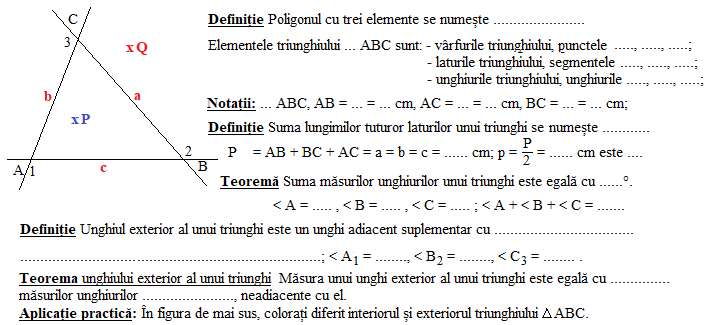 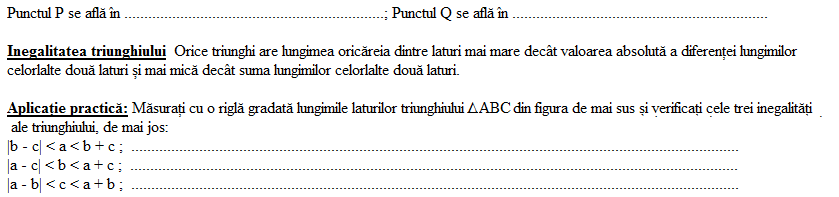 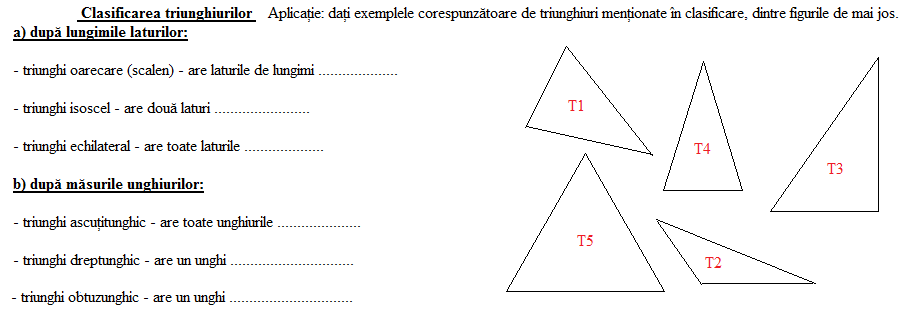 